7 Himmelfahrt 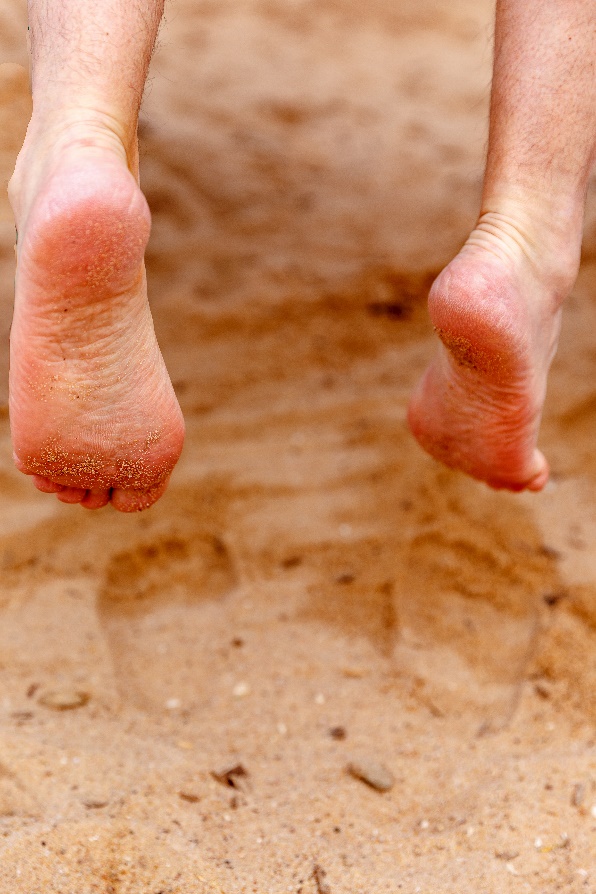 Männerfüße, die zu schweben scheinen und die dazugehörigen Fußabdrücke im Sand. 1 Dass Christus nach seinem Tod von Gott auferweckt wurde und „aufgefahren ist in den Himmel“, wie es auch im apostoloischen Glaubensbekenntnis heißt, ist ein zentraler Teil des christlichen Glaubens. Stellt das Foto das dar? Gibt es angemessenere Darstellungen? 2 Welche Spuren hat Christus auf der Erde hinterlassen? Welche Bedeutung haben sie? Info zum Foto:Das Foto zitiert einen Ausschnitt aus dem Holzschnitt „Christi Himmelfahrt“ von Lucas Chranach d.Ä. von 1521.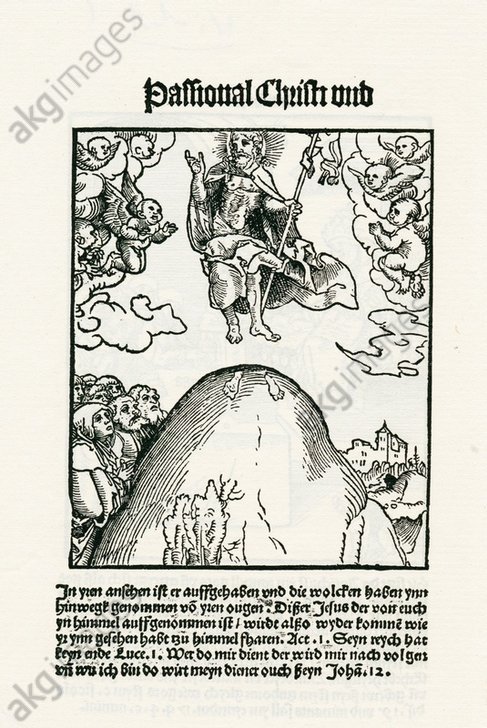 